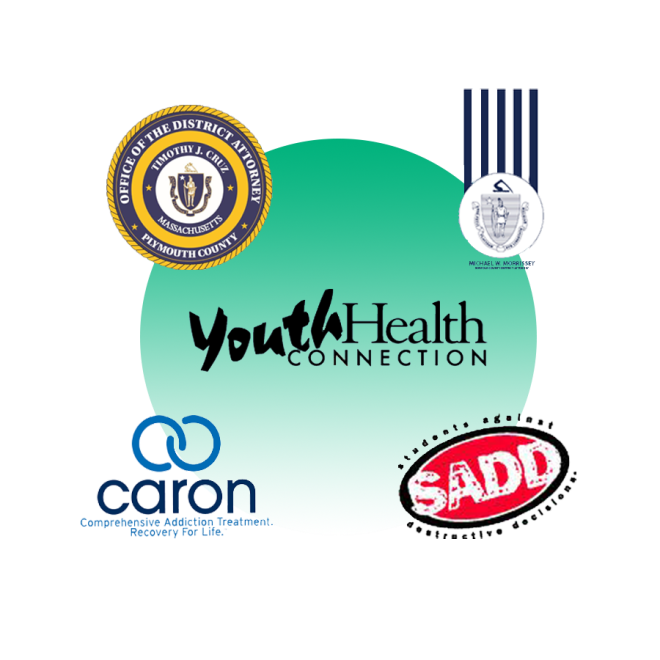 			2017 South Shore FACTS Award Nomination Form FACTS Hero: recognizing a total of 2-3 individuals in our region.  These individuals have been working at the community level and been instrumental in substance abuse prevention work. Nominee Name:Coalition/Community/Organization nominee is from:Nominated By:Reason for the Nomination:FACTS Community Coalition Hero: recognizes a town-based initiative/coalition that has attained significant achievement at the town/community level over the past year. Town Initiative/Coalition:Nominated by: Reason for the Nomination:FACTS Champion: recognizes one person who has contributed to the substance abuse prevention effort on a regional/county basis.Nomination for:Coalition/Community/Organization nominee is from:Nominated by:Reason for the Nomination:FACTS Summit: A culminating achievement by an individual or town coalition. (this does not have to be presented annually)Nomination for:Coalition/Community/Organization nominee is from:Nominated by: Reason for the Nomination: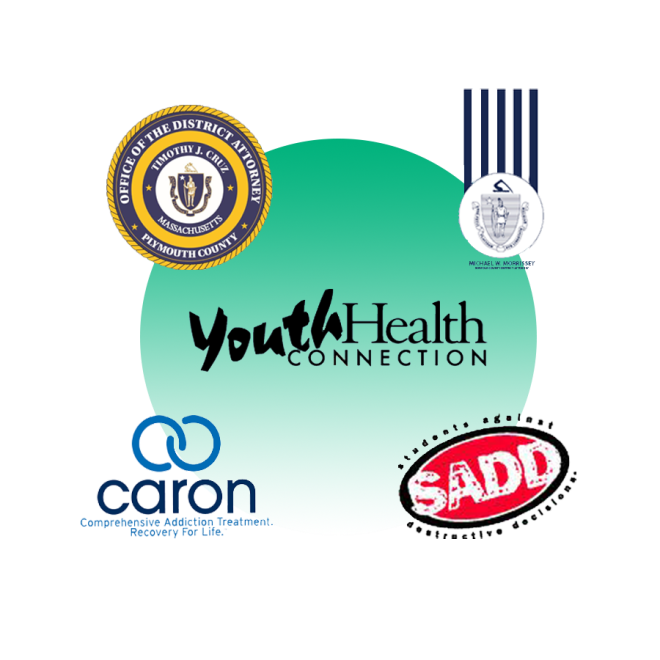 Student Achievement Award: In recognition of outstanding substance use prevention work within the school or community setting by a high school student during the 2016-2017 year. To be considered for the award over the past year the nominees must:Be strong prevention advocates, Demonstrate good peer leadership, teamwork, and volunteerism. Have regularly participated in community and/or school prevention activities for a minimum of one year.Please limit student nominations to a maximum of 2 per school/coalitionNominated by:_____________________________________How you know Nominee:______________________________Nominators email:__________________________________Nominators phone#:________________________________●●●●●●●●●●●●●●●●●●●●●●●●●●●●●●●●●●●●●●●●●●●●●●●●●●●●●●●●●●●●●●●●Student Nominated:_________________________________School/Community:__________________________________Grade Fall 2017: ____________________________________Reason for the Nomination: